Target TagsDear Parents,	Welcome to a new school year! I am so excited to work with your child and be their teacher this year. I can’t wait to get to know them and watch them grow! 	  I wanted to let you know about the target tags your child will be earning this year. Target tags are incentive tags that your child can earn for positive behavior and choices that are made during the school day. The tags are placed on a necklace that is kept at school and can be looked at during events like Expectation Night and Parent Conferences. Students will wear their necklaces on Fridays and bring them home at the end of the year as a second-grade memento.Target tags are earned when a teacher notices a choice or behavior that is demonstrated by a student that exceeds expectations. Target tags can be earned for many things such as good behavior, wise choices, leadership, special event mementos, etc. I strongly believe in positive reinforcement in my classroom, and this is one method that we will use this year to encourage positive choices and hard work. These target tags will work in conjunction with our class behavior clip chart (more info to come at Expectation Night), our character education pillars, and all other school systems.I am very excited to use these target tags with your child, and I know they will be excited to come home and tell you about them. As always, if you have any questions, please feel free to call or email me at school. I’m looking forward to a wonderful year with your child!Sincerely,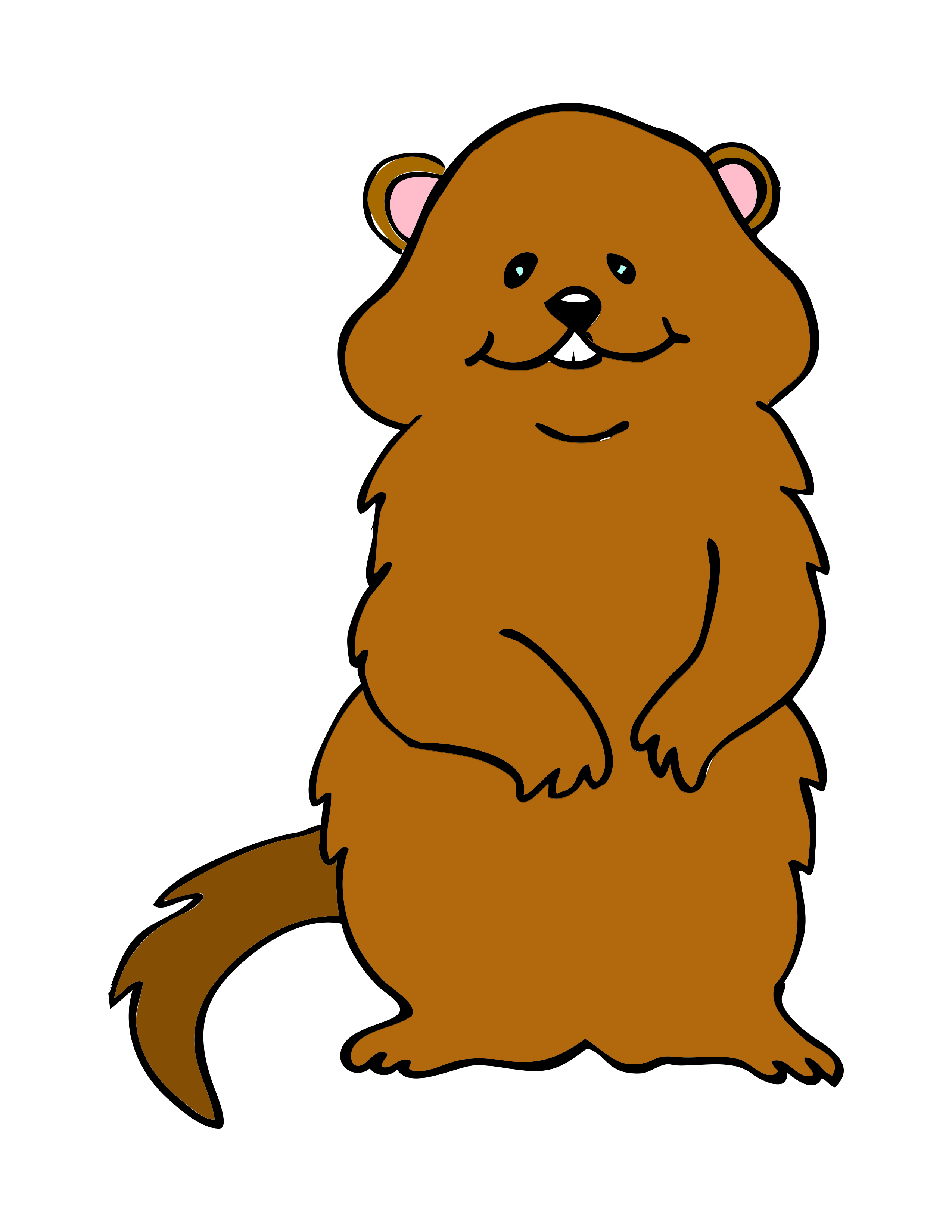 Mrs. Mistro